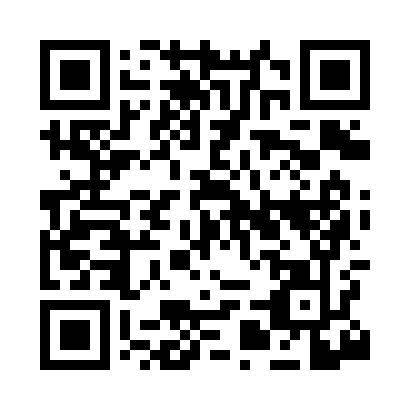 Prayer times for Alledonia, Ohio, USAWed 1 May 2024 - Fri 31 May 2024High Latitude Method: Angle Based RulePrayer Calculation Method: Islamic Society of North AmericaAsar Calculation Method: ShafiPrayer times provided by https://www.salahtimes.comDateDayFajrSunriseDhuhrAsrMaghribIsha1Wed5:006:231:215:118:199:432Thu4:586:221:215:128:209:443Fri4:566:211:215:128:219:464Sat4:556:201:215:128:229:475Sun4:536:191:215:128:239:486Mon4:526:171:205:138:249:507Tue4:506:161:205:138:259:518Wed4:496:151:205:138:269:529Thu4:486:141:205:138:279:5410Fri4:466:131:205:148:289:5511Sat4:456:121:205:148:299:5612Sun4:436:111:205:148:309:5813Mon4:426:101:205:148:319:5914Tue4:416:091:205:158:3210:0015Wed4:396:081:205:158:3310:0216Thu4:386:071:205:158:3410:0317Fri4:376:071:205:158:3410:0418Sat4:366:061:205:168:3510:0619Sun4:356:051:205:168:3610:0720Mon4:346:041:205:168:3710:0821Tue4:326:031:215:168:3810:0922Wed4:316:031:215:178:3910:1123Thu4:306:021:215:178:4010:1224Fri4:296:011:215:178:4110:1325Sat4:286:011:215:188:4110:1426Sun4:276:001:215:188:4210:1527Mon4:276:001:215:188:4310:1628Tue4:265:591:215:188:4410:1729Wed4:255:591:215:198:4510:1830Thu4:245:581:225:198:4510:2031Fri4:235:581:225:198:4610:21